ပှၤကၠိဖိအတၢ်သမံသမိးစရီလၢတၢ်ပတံထီၣ် WACE ကျိာ်လၢအ့ထၢၣ်နဲးအဖီခိၣ်စူးကါတၢ်သမံသမိးစရီအံၤလၢကမၤလီၤတံၢ်ဝဲဒၣ်လၢ နအိၣ်ဒီးတၢ်ခဲလၢာ်လၢနလိၣ်ဘၣ်တဖၣ် တချုးဒံးဖဲနစးထီၣ်ပတံထီၣ်တၢ်အခါ တက့ၢ်. လၢတၢ်မၤပှဲၤဝဲဒၣ်နတၢ်ပတံထီၣ်လၢအ့ထၢၣ်နဲးအဖီခိၣ်အဂီၢ်, နကဘၣ်စူးကါခီၣ်ဖၠူထၢၣ်လၢဟံၣ် မ့တမ့ၢ် လၢကၠိန့ၣ်လီၤ. နမ့ၢ် အိၣ်ဒီး တၢ် သံကွၢ်တမံၤလၢ်လၢ်န့ၣ်, သံကွၢ်နမိၢ်ပၢ်/တဖၣ် မ့တမ့ၢ် ပှၤကွၢ်ထွဲတၢ်ဖိ/တဖၣ် မ့တမ့ၢ် နကျိာ်သရၣ်မုၣ်လၢကမၤစၢၤနၤ အဂီၢ် တက့ၢ်. နုာ်လီၤဖဲကၠိဖိအပှာ်ယဲၤသန့အပူၤ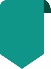 လၢတၢ်နုာ်လီၤဖဲကၠိဖိပှာ်ယဲၤသန့ပူၤအဂီၢ်, နကဘၣ်စူးကါဝဲဒၣ်န WA ကၠိဖိအနီၣ်ဂံၢ်, လၢနဃုမၤန့ၢ်အီၤသ့ဖဲနကၠိအတၢ်ပာ်ဖျါ/တဖၣ်အပူၤ န့ၣ်လီၤ. ဒ်န့ၣ်အသိးနမၤန့ၢ်အီၤဖဲန SmartRider အပူၤသ့စ့ၢ်ကီးန့ၣ်လီၤ. နကဘၣ်စူးကါဝဲဒၣ် နနီၢ်ကစၢ် အလီပရၢဒီးနနုာ်လီၤဝဲဖဲနနီၢ်ကစၢ် အလီပရၢအပူၤန့ၢ်ဝဲဖဲနမၤပှဲၤဝံၤဝဲဒၣ်တၢ်ပတံထီၣ်တၢ်လၢအ့ထၢၣ်နဲးအဖီခိၣ်အခါန့ၣ်လီၤ. တၢ်မၤလိမၤဒိးအဂ့ၢ်အကျိၤမၤလီၤတံၢ်လၢနအိၣ်ဒီး—ကၠိလၢနထီၣ်ဝဲဖဲကၠိထီၣ်အနံၣ်တနံၣ်ဘၣ်စုာ်စုာ်တချုးဖဲနထီၣ်ဝဲဒၣ်တီၤဖုၣ်ကၠိအဂ့ၢ်အကျိၤလီၤတံၢ်လီၤဆဲး—ကၠိအမံၤကျိာ်မိၢ်ပှၢ်လၢတၢ်စူးကါဝဲလၢတၢ်သိၣ်လိနဲၣ်လိအဂီၢ်ဖဲကၠိ တၢ်မၤလိကျိာ်/တဖၣ်တၢ်မၤလိကျိာ်အဆၢကတီၢ်နၣ်ရံၣ်ဖဲတနွံဘၣ်တနွံအပူၤကၠိအတၢ်ပာ်ဖျါ/တဖၣ်ဖဲနထီၣ်ဝဲဒၣ်ကၠိလၢထံဂုၤကီၢ်ဂၤအနံၣ်တဖၣ်အဂီၢ် တၢ်အိၣ်တၢ်ဆိးအဂ့ၢ်အကျိၤနကဘၣ်ပာ်ဖျါထီၣ်ဝဲဒၣ်တၢ်ဂ့ၢ်လၢလာ်တဖၣ်အံၤအဂ့ၢ်လီၤတံၢ်လီၤဆဲး—ထံကီၢ်လၢနအိၣ်ဆိးဖဲအပူၤထံကီၢ်လၢနလဲၤဟးတ့ၢ်လံတဖၣ်တၢ်အဂ့ၢ်အကျိၤလၢနလဲၤဟးဝဲဖဲထံကီၢ်တဖၣ်အပူၤနတၢ်လဲၤဟးဖဲထံကီၢ်တဖၣ်ပူၤအဆၢကတီၢ် တၢ်မၤလိကျိာ်ပီညါအဂ့ၢ်ဂံၢ်ထံးတဖၣ်နကဘၣ်ပာ်ဖျါထီၣ်ဝဲဒၣ်တၢ်ဂ့ၢ်လၢလာ်တဖၣ်အံၤအဂ့ၢ်လီၤတံၢ်လီၤဆဲး—နမၤလိဝဲဒၣ်ကျိာ်အဆိကတၢၢ်လၢနကတိၤအီၤအဂီၢ်ကျိာ်အဂၤ/တဖၣ်လၢနကတိၤ, နဖးဒီးနကွဲးအီၤဘၣ် ကျိာ်/တဖၣ်လၢနကတိၤဝဲဒီးနမိၢ်ပၢ် မ့တမ့ၢ် ပှၤကွၢ်ထွဲတၢ်ဖိ/တဖၣ်ဃုာ်ဒီးနဒီပုၢ်ဝဲၢ်ဒီးနတံၤသကိးတဖၣ် တၢ်ဆီၣ်ထွဲမၤစၢၤလံာ်တီလံာ်မီတဖၣ်နကဘၣ်အိၣ်ဒီးတၢ်ဂီၤ မ့တမ့ၢ် ကွဲးဒိန့ၢ်လံာ်တီလံာ်မီတဖၣ်ဒ်လာ်အံၤအသိး—မိၢ်ပၢ်/ပှၤကွၢ်ထွဲတၢ်အတၢ်ဘိးဘၣ်သ့ၣ်ညါအလံာ်တကွီၣ်ဒိ (လၢတၢ်ကဘၣ်လူၤပိာ်မၤထွဲအီၤ)လံာ်ဟးကီၢ်အတၢ်အုၣ်သးအလံာ်ကဘျံးပၤ, မ့ၢ်အိၣ်ဟီၣ်ခိၣ်ဘီမုၢ်တၢ်ဟူးတၢ်ဂဲၤအတၢ်မၤနီၣ်မၤဃါ/တဖၣ်, မ့ၢ်အိၣ်ကၠိဖဲထံဂုၤကီၢ်ဂၤအတၢ်ပာ်ဖျါ/တဖၣ်, မ့ၢ်အိၣ်ပာ်ကီၤဃာ်တၢ်ဆီၣ်ထွဲမၤစၢၤအလံာ်တီလံာ်မီတဖၣ်ဖဲနခီၣ်ဖၠူထၢၣ်အပူၤ မ့တမ့ၢ် နလီတဲစိစိာ်စုအပူၤဒ် .pdf, .jpg, .jpeg မ့တမ့ၢ် .png အ လံာ်တြံာ်တၢ်မၤနီၣ်တဖၣ်, ဃုာ်ဒီးအက့ၢ်အဂီၤအအါကတၢၢ် 4MB လၢလံာ်တြံာ်တၢ်မၤနီၣ်တခါစုာ်စုာ်အဂီၢ်တက့ၢ်. နတီၣ်ထီၣ်ဝဲဒၣ် လံာ်တီလံာ်မီ လၢ Word တသ့ဘၣ်န့ၣ်လီၤ.